ΣΑΒΒΑΤΟ, 12/1006:45		ΜΑΖΙ ΤΟ ΣΑΒΒΑΤΟΚΥΡΙΑΚΟΕνημερωτική εκπομπή με τον Γιάννη Σκάλκο και την Ευρυδίκη Χάντζιου10:00		ΟΙΝΟΣ Ο ΑΓΑΠΗΤΟΣ (E) «Νεμέα»Ταξίδι στους δρόμους του κρασιού της Ελλάδας με τον οινολόγο Δημήτρη Χατζηνικολάου11:00		ΜΕΤΑ - ΜΟΥΣΕΙΟ (E) «Μουσείο Φυσικής Ιστορίας»11:45		ΣΑΝ ΣΗΜΕΡΑ ΤΟΝ 20Ο ΑΙΩΝΑ (Ε)12:00		ΕΙΔΗΣΕΙΣ – ΑΘΛΗΤΙΚΑ – ΚΑΙΡΟΣ12:30		ΕΠΤΑ (Έναρξη εκπομπής)Εβδομαδιαία πολιτική ανασκόπηση με τη Βάλια Πετούρη 13:30		ΕΡΤ REPORT (E) «Ο ιός της αμφισβήτησης»Με τις Εμμανουέλλα Αργείτη, Μαρίνα Δεμερτζιάν Μάχη Νικολάρα14:30		ΤΕΤΡΑΔΙΑ, ΘΑΝΑΣΗΣ ΛΑΛΑΣ (E) «Ζεράρ Ντεπαρντιέ»15:00		20ΟΣ ΑΙΩΝΑΣ – ΕΠΙΛΟΓΕΣ (Ε) «Φιλοποίμην Φίνος»		15:30 - 17:45 BASKET LEAGUE SHOW | 3η Αγωνιστική (Ζ)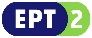 		ΠΕΡΙΣΤΕΡΙ-ΠΑΝΙΩΝΙΟΣ		ΚΟΛΟΣΣΟΣ-ΛΑΥΡΙΟ		ΗΡΑΚΛΗΣ-ΡΕΘΥΜΝΟ		ΗΦΑΙΣΤΟΣ-ΑΕΚ		17:45 - 19:45	  BASKET LEAGUE |3η Αγωνιστική (Ζ) 		ΙΩΝΙΚΟΣ-ΠΑΟΚ20:00		ΙΣΤΟΡΙΚΟΙ ΠΕΡΙΠΑΤΟΙ (E) «H Μάχη της Κρήτης»Με τον Πιέρρο Τζανετάκο21:00		ΚΕΝΤΡΙΚΟ ΔΕΛΤΙΟ ΕΙΔΗΣΕΩΝ – ΑΘΛΗΤΙΚΑ – ΚΑΙΡΟΣ21:45		ΚΑΙΡΟΣ ΓΙΑ … ΕΡΤΑναλυτική πρόγνωση για τον καιρό22:00		ΣΤΑ ΤΡΑΓΟΥΔΙΑ ΛΕΜΕ ΝΑΙ (Ε) «Αφιέρωμα στον Γιάννη Κότσιρα» (Νέο Επεισόδιο)Μουσική εκπομπή με τη Ναταλία Δραγούμη και τον Μιχάλη Μαρίνο01:00		ΕΛΛΗΝΙΚΗ ΤΑΙΝΙΑ «Ο Θανάσης και το καταραμένο φίδι»Έτος παραγωγής: 1981«Ο Θανάσης είναι ένας φιλήσυχος ανθρωπάκος, σώγαμπρος στο σπίτι της πεθεράς του, αλλά δεν μπορεί να αποκτήσει παιδιά, παρ’ όλο που στο σόι του όλοι είναι πολύτεκνοι. Και τι δεν κάνει για να γίνει καρπερός: καταπίνει μαντζούνια και πίνει αφεψήματα με περίεργα βότανα, κάνει ευχέλαια για να του δώσει ο Θεός παιδί, και πηδάει φωτιές για να φύγουν τα δαιμονικά. Όταν όμως όλα αυτά αποτυγχάνουν, τότε έρχεται η μεγάλη σύγκρουση με το «καταραμένο φίδι», τη διαβολική πεθερά του. Παίρνει, λοιπόν, τη γυναικούλα του και των ομματιών του και γίνεται κύριος και αφέντης του εαυτού του».Σκηνοθεσία-Παραγωγή: Ντίνος Κατσουρίδης, Σενάριο: Ντίνος Κατσουρίδης, Γιώργος Μυλωνάς.Πρωταγωνιστές: Θανάσης Βέγγος, Βάσια Τριφύλλη, Μπέτυ Βαλάση, Σπεράντζα ΒρανάΜουσική Σταμάτης Κραουνάκης, Φωτογραφία Νίκος Μήλας, Μοντάζ Νίκη Λαγκαδινού, Σκηνογραφία-ενδυματολογία Τάσος Ζωγράφος -----------------------------------------------------------------------------------------------------------------02:30		ΤΕΤΡΑΔΙΑ, ΘΑΝΑΣΗΣ ΛΑΛΑΣ (E) «Ζεράρ Ντεπαρντιέ» 03:00		ΕΡΤ REPORT (E) «Ο ιός της αμφισβήτησης»Με τις Εμμανουέλλα Αργείτη, Μαρίνα Δεμερτζιάν Μάχη Νικολάρα04:00		ΙΣΤΟΡΙΚΟΙ ΠΕΡΙΠΑΤΟΙ (E) «H Μάχη της Κρήτης»Με τον Πιέρρο Τζανετάκο05:00		ΟΙΝΟΣ Ο ΑΓΑΠΗΤΟΣ (E) «Νεμέα»06:00		ΕΛΛΗΝΙΚΗ ΤΑΙΝΙΑ «Ένας άνδρας με φιλότιμο»Έτος παραγωγής: 1960«Ο Γιώργος Ξενίδης είναι ένας πλούσιος νέος από αριστοκρατική οικογένεια, που βρίσκεται υπό την κηδεμονία του θείου του Νικηφόρου και της θείας του Ελπίδας. Ο Γιώργος ερωτεύεται την Αργυρούλα, μια μικρή ορφανή, που για να ζήσει πουλάει λουλούδια, αλλά η κοινωνική διαφορά που τους χωρίζει, κάνει την οικογένειά του να μην την θέλει για νύφη. Εκείνος χωρίς να υπολογίζει τις συνέπειες, κάνει τα πάντα για να την κρατήσει κοντά του. Η καλοσύνη του θα παραμερίσει τις διαφορές, θα γεφυρώσει το χάσμα και θα επιτρέψει στους δικούς του να δεχθούν τελικά την απόφαση του».Παίζουν: Νίκος Κούρκουλος, Κάκια Αναλυτή, Χρήστος Τσαγανέας, Νίτσα Τσαγανέα, Γιώργος Βελέντζας, Αρτέμης Μάτσας, Παμφίλη Σαντοριναίου, Δέσποινα Παναγιωτίδου, Τζαβαλάς Καρούσος, Μπέμπα Μπλανς, Γιώργος Αμορής, Γιάννης Μάνος, Καίτη Γκρέυ (τραγούδι), Αφοί Κατσάμπα (τραγούδι).Σενάριο: Οδυσσέας ΚωστελέτοςΜουσική σύνθεση: Κώστας Καπνίσης, Συγγραφέας: Χρήστος Χαιρόπουλος, Φωτογραφία: Ανδρέας Αναστασάτος, Γιάννης Ασπιώτης, Σκηνοθεσία: Οδυσσέας Κωστελέτος07:45		ΣΑΝ ΣΗΜΕΡΑ ΤΟΝ 20Ο ΑΙΩΝΑ (Ε)ΚΥΡΙΑΚΗ, 13/1008:00		ΠΟΛΥΑΡΧΙΕΡΑΤΙΚΗ ΘΕΙΑ ΛΕΙΤΟΥΡΓΙΑαπό τον Καθεδρικό Ιερό Ναό Αθηνών & χειροτονία Μητροπολίτου12:00		ΕΙΔΗΣΕΙΣ – ΑΘΛΗΤΙΚΑ – ΚΑΙΡΟΣ12:45		ΣΑΝ ΣΗΜΕΡΑ ΤΟΝ 20Ο ΑΙΩΝΑ (E)13:00		ΤΟ ΑΛΑΤΙ ΤΗΣ ΓΗΣ (Ε) «Κάσος. Μουσική Συνάντηση Λύρας» (Νέα εκπομπή)Εκπομπή για την ελληνική μουσική παράδοση υπό την επιμέλεια του Λάμπρου Λιάβα15:00		ΕΙΔΗΣΕΙΣ – ΑΘΛΗΤΙΚΑ – ΚΑΙΡΟΣ16:00		ΠΡΟΣΩΠΙΚΑ (Ε) «Βίλα Αμαλία»Με την Έλενα Κατρίτση17:00		ΣΤΑΘΜΟΣ ΜΕΓΑΡΟΝ «Μαθήματα πολέμου ΙΙ, Σικελικά Δράματα - Έτος Σκαλκώτα - La Vita e Bella» (Νέα εκπομπή - Eκπ. 1η)	18:00-20:00 	BASKET LEAGUE | ΛΑΡΙΣΑ-ΑΡΗΣ – 3η Αγωνιστική (Ζ) 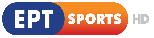 20:00		ΤΑ ΜΥΣΤΙΚΑ ΤΗΣ ΜΟΥΣΙΚΗΣ (E) «Έλληνες συνθέτες» 21:00		ΚΕΝΤΡΙΚΟ ΔΕΛΤΙΟ ΕΙΔΗΣΕΩΝ – ΑΘΛΗΤΙΚΑ – ΚΑΙΡΟΣ21:45		ΚΑΙΡΟΣ ΓΙΑ … ΕΡΤΑναλυτική πρόγνωση για τον καιρό22:00		ΕΛΛΗΝΙΚΗ ΤΑΙΝΙΑ «Γαμπρός με φούντες»«O Kίτσος ζει μια ήσυχη ζωή στη Γαστούνη, βοσκώντας τα πρόβατά του. Η πίεση όμως του πατέρα του και της αγαπημένης του Αστέρως τον αναγκάζει να γίνει έμπορος, γυρνώντας στα γύρω χωριά, χωρίς όμως επιτυχία. Απελπισμένος ο πατέρας του στέλνει ένα γράμμα στον αδερφό του στην Αθήνα και τον παρακαλεί να βρει δουλειά στο γιο του. Ο Κίτσος, έπειτα από πολλές προσπάθειες φτάνει στην Αθήνα, όπου όλα είναι παράξενα, πρωτόγνωρα και τόσο διαφορετικά από το χωριό. Πηγαίνει στο σπίτι του θείου του, του Περικλή Καραμπισμπίκου, ο οποίος έχει αλυσίδα 21 σουβλατζίδικων. Εκεί, ο Κίτσος ανακαλύπτει ότι η κόρη του Ρίτσα έχει σχέσεις με τον υπάλληλό του, τον Βασιλάκη. Ο Περικλής θέλει να παντρέψει τη Ρίτσα με τον Παρμενίωνα, αλλά ο Κίτσος αποφασίζει να βοηθήσει τους ερωτευμένους».Παίζουν: Τάσος Γιαννόπουλος, Διονύσης Παπαγιαννόπουλος, Λίζα Αλεξίου, Αλέκα Στρατηγού, Νάσος Κεδράκας, Αντώνης Παπαδόπουλος, Αθηνά Μερτύρη, Μαρίνα Πεφάνη, Κώστας Μεντής, Κία Μπόζου, Στάθης Χατζηπαυλής, Κώστας Βενετσάνος, Χάρης Ζωίδης, Κώστας ΚωνσταντινίδηςΣενάριο: Δημήτρης Τζεφρώνης
Διεύθυνση φωτογραφίας: Νίκος Μήλας, Μουσική: Τάκης Σούκας, Θόδωρος Δερβενιώτης, Σκηνοθεσία: Γιώργος Παπακώστας23:30		ΧΩΡΙΣ ΕΡΩΤΗΣΗ (E) «Συνάντηση με τον Πέτρο Μάρκαρη»00:00		ΤΑ ΣΤΕΚΙΑ (E) «Το γυμναστήριο»01:00		ART WEEK (E) «Νένα Μεντή, Διονύσης Σαββόπουλος»02:00		ΕΛΛΗΝΙΚΗ ΤΑΙΝΙΑ «Ο Μελέτης στην Άμεσο Δράση»Έτος παραγωγής: 1966«Ο Μελέτης εργάζεται σαν σερβιτόρος αλλά στον ύπνο του βλέπει ότι είναι αστυφύλακας και σπεύδει με τον συνάδελφό του να βοηθήσουν τους πολίτες που τους έχουν ανάγκη. Το δίδυμο μπλέκει σε αστείες καταστάσεις. Παράλληλα, ο Μελέτης ονειρεύεται την κοπέλα που θέλει να παντρευτεί και, όταν χωρίζει μαζί της επειδή τη βλέπει με άλλον άντρα, μετανιώνει για το ξέσπασμά του και αποφασίζει ότι στο επόμενο όνειρό του θα φροντίσει να παντρευτούν».Παίζουν: Κώστας Χατζηχρήστος, Βασίλης Αυλωνίτης, Γεωργία Βασιλειάδου, Κλεώ Σκουλούδη, Κούλης Στολίγκας, Ν. Ελευθερίου – Λ. ΜιχαηλίδηςΣκηνοθεσία: Χρήστος Κυριακόπουλος-----------------------------------------------------------------------------------------------------------------03:30		ΣΤΑΘΜΟΣ ΜΕΓΑΡΟΝ «Μαθήματα πολέμου ΙΙ, Σικελικά Δράματα - Έτος Σκαλκώτα - La Vita e Bella» (Νέα εκπομπή - Eκπ. 1η)04:30		ΠΡΟΣΩΠΙΚΑ (Ε) «Βίλα Αμαλία»Με την Έλενα Κατρίτση05:30		ΣΑΝ ΣΗΜΕΡΑ ΤΟΝ 20Ο ΑΙΩΝΑ (Ε)ΔΕΥΤΕΡΑ, 14/10 05:50		ΠΡΩΙΝΗ ΕΝΗΜΕΡΩΣΗ ΕΡΤΕνημερωτική εκπομπή με τη Νίνα Κασιμάτη και τον Χρήστο Παγώνη09:50		ΑΠΕΥΘΕΙΑΣ Ενημερωτική εκπομπή με τη Μάριον Μιχελιδάκη και τον Κώστα Λασκαράτο12:00		ΕΙΔΗΣΕΙΣ – ΑΘΛΗΤΙΚΑ – ΚΑΙΡΟΣ13:00		ΤΑΞΙΔΕΥΟΝΤΑΣ ΜΕ ΤΗ ΜΑΓΙΑ (Ε) «Αχελώος» (Α' Μέρος)14:00		ΜΑΡΤΥΡΙΕΣ (E) «Ελένη Βλάχου: Μία δημοσιογράφος θυμάται...»14/10/1995: Θάνατος Ελένης Βλάχου15:00		ΕΙΔΗΣΕΙΣ – ΑΘΛΗΤΙΚΑ – ΚΑΙΡΟΣ16:00		ΕΛΛΗΝΙΚΗ ΤΑΙΝΙΑ «Ο άνθρωπός μου»Κοινωνική περιπέτεια, 1960«Ένας νεαρός δημοσιογράφος γίνεται αυτόπτης μάρτυρας ενός πολιτικού εγκλήματος και καταδιώκεται από τους δολοφόνους. Παράλληλα γνωρίζει μία δυστυχισμένη κοπέλα,που δεν έχει κανέναν στον κόσμο. Την παίρνει σπίτι του, της προσφέρει τρυφερότητα και συμπαράσταση, αλλά, όταν διαπιστώνει ότι οι δυο τους δεν ταιριάζουν, την εγκαταλείπει. Η απελπισμένη κοπέλα αποφασίζει να βάλει τέλος στη ζωή της».Σενάριο - Σκηνοθεσία: Κυριάκος ΜαυροπάνοςΕρμηνευτές: Νίκος Ξανθόπουλος, Κρίστιαν Κάρτερ, Έφη Οικονόμου, Σπεράντζα Βρανά, Κώστας Μεντής, Φραγκίσκος Μανέλλης.
17:20		ΜΟΝΟΓΡΑΜΜΑ (E) «Θεοδόσης Τάσιος» (καθηγητής ΕΜΠ)18:00		ΕΙΔΗΣΕΙΣ – ΑΘΛΗΤΙΚΑ – ΚΑΙΡΟΣΚαι Δελτίο στη Νοηματική18:15		ΚΑΙΡΟΣ ΓΙΑ … ΕΡΤΑναλυτική πρόγνωση για τον καιρό18:30		ΣΑΝ ΣΗΜΕΡΑ ΤΟΝ 20Ο ΑΙΩΝΑ (E) 18:45		Η ΜΗΧΑΝΗ ΤΟΥ ΧΡΟΝΟΥ (E) «Ντουφτ και Μπασενάουερ, οι πρώτοι κατά συρροή δολοφόνοι στην Ελλάδα»Με τον Χρίστο Βασιλόπουλο20:00		ΒΑΛΚΑΝΙΑ ΕΞΠΡΕΣ «Βουκουρέστι, το “Παρίσι των Βαλκανίων”»Ταξιδιωτική εκπομπή της ΕΡΤ321:00		ΚΕΝΤΡΙΚΟ ΔΕΛΤΙΟ ΕΙΔΗΣΕΩΝ – ΑΘΛΗΤΙΚΑ – ΚΑΙΡΟΣ22:00		ΕΛΛΗΝΙΚΗ ΣΕΙΡΑ (Ε) «Τα παιδιά της Νιόβης» (B' ΚΥΚΛΟΣ - Eπ. 1 & Επ. 2)Δραματική - ιστορική σειρά, βασισμένη στο ομότιτλο μυθιστόρημα του ακαδημαϊκού Τάσου Αθανασιάδη, παραγωγής 2004-2005.Γενική υπόθεση: Μια καινούργια ζωή, ως πρόσφυγες πλέον στην Ελλάδα, αρχίζουν τα «Παιδιά της Νιόβης», στο δεύτερο κύκλο της δημοφιλούς σειράς. Η Χρυσάνθη Αναστασιάδη με τα παιδιά της και τη Ρόη, αφήνοντας πίσω τους τη φλεγόμενη Σμύρνη, φθάνουν με καΐκι στη Μυτιλήνη, τις μέρες που ο συνταγματάρχης Πλαστήρας πρωτοστατεί στη συγκρότηση της Επαναστατικής Επιτροπής, που ανέλαβε τις ευθύνες της χώρας μετά τη Μικρασιατική τραγωδία.Σκηνοθεσία: Κώστας Κουτσομύτης, Μπάμπης Σπανός, Συγγραφέας: Τάσος Αθανασιάδης, Διασκευή-σενάριο: Θανάσης Σκρουμπέλος, Μουσική: Μίμης Πλέσσας, Διεύθυνση φωτογραφίας: Προκόπης Δάφνος, Ηχολήπτης: Ντίνος Κίττου, Γιάννης Χαραλαμπίδης, Σκηνογράφος: Γιάννης Τζανετής, Ενδυματολόγος: Τριάδα Παπαδάκη, Βοηθός σκηνοθέτη: Άντα Θειακού, Μοντάζ: Γιάννης Καλογερόπουλος, Αλέξανδρος Κωνστάντης, Διεύθυνση παραγωγής: Νίκος Αριανούτσος, Οργάνωση παραγωγής: Αλέξης Κάραμποττ, Παραγωγή: Κώστας Κατιντζάρος, Γιάννης Κουτσομύτης.Παίζουν: Άγγελος Αντωνόπουλος, Μαρία Τζομπανάκη, Γιούλικα Σκαφιδά, Αναστασία Μποζοπούλου, Νερίνα Ζάρπα, Κωνσταντίνος Λάγκος, Τάσος Νούσιας, Παύλος Ορκόπουλος, Γκάρυ Βοσκοπούλου, Δημήτρης Αγοράς, Θάλεια Αργυρίου, Χριστίνα Γκόλια, Σοφία Καζαντζιάν, Έκτωρ Καλούδης, Ιζαμπέλα Κογεβίνα, Κωστής Κούκιος, Ντίνος Κωνσταντινίδης, Μαρία Μανιώτη, Νίκος Παναγιωτούνης, Τάσος Παπαναστασίου, Πέρυ Ποράβου, Ευδοκία Στατήρη, Γιώργος Σουξές και τα παιδιά Άρης Τσάπης, Γιώργος Μαυροδάκος, Ιωσήφ Μουστάκας.Eπεισόδιο 1“Και ενώ ένα νέο κύμα προσφύγων φτάνει στην Αττική, ο Τρύφων που έχει αποβιβαστεί νωρίτερα με τη γυναίκα του Δανάη, με πολύ κόπο κατορθώνει να φτάσει στα γραφεία της εφημερίδας «Δημοκρατική», χώρο όπου θα συναντήσει φίλους, όπως τον Ανακρέοντα και τον καθηγητή Ιωακείμογλου και ένα ασφαλές περιβάλλον για να ξεκινήσει τον νέο κύκλο της ζωής του.Σ’ έναν προσφυγικό καταυλισμό της Μυτιλήνης βρίσκουμε την οικογένεια της Χρυσάνθης. Και αυτοί προσπαθούν να προσαρμοστούν στο βίαιο ξερίζωμα. Η ασθένεια της Ρόης που με εφιάλτες αναθυμάται τη σύλληψη του Γιώργη, ανησυχεί τη Χρυσάνθη, αλλά η συμπαράσταση του στρατιωτικού διοικητή απαλύνει την αγωνία της και αποδέχεται με ευγνωμοσύνη τη φιλοξενία στο σπίτι του. Ο μουσικός του Σαλιχλί, ο Τζανής και η μητέρα του, η Μαρίκα, συναντούν τον Παντελιά και βρίσκουν φιλοξενία στην παράγκα της Βγενιώς”.Eπεισόδιο 2“Ενώ η Χρυσάνθη κάνει προσπάθειες να μεταφερθεί με την οικογένειά της στην Αθήνα, στον καταυλισμό καταφεύγει η οικογένεια του Αρμενάκ. Η κόρη του Μεριέμ, θα κεντρίσει το ενδιαφέρον του Στέργιου, ενώ η μητέρα της Νερσέ δεν θα δυσκολευτεί να κλέψει την καρδιά του στρατιωτικού Δεστόπουλου, βλέποντας στο πρόσωπό του το μέσον για την ταχύτερο έξοδο από την προσφυγιά και την επιστροφή της στην κοσμική ζωή.
Τον Δεστόπουλο θα συναντήσει και ο Τρύφων πηγαίνοντας στη Μυτιλήνη για να πάρει συνέντευξη από τον Πλαστήρα. Αργότερα, θα βρει και τη Χρυσάνθη με την οικογένειά της. Η έλξη του Τζαννή προς την Βγενιώ αυξάνεται. Ο Φώτης και ο Ανάργυρος θα κατορθώσουν να δραπετεύσουν από το στρατόπεδο αιχμαλώτων της Σμύρνης χωρίς όμως να ξέρουν ότι η απόδραση τους υποβοηθείται από τον Μεχμέτ ώστε να τον οδηγήσουν στον θησαυρό του Σαλιχλί. Πράγματι, ο Ανάργυρος κατορθώνει να φτάσει στο σπίτι του κρυπτοχριστιανού Αχμέτ ο οποίος του παρέχει καταφύγιο, ενώ ο Φώτης συλλαμβάνεται και πάλι.
Στην Αθήνα, η Σουλτάνα βλέποντας τυχαία την αγγελία του καθηγητή Ιωακειμόγλου που αναζητά τον Τζαννή, του ζητάει χρήματα για να τους φέρει σε επαφή”.23:30		ΜΟΝΟΓΡΑΜΜΑ – 2019 «Μάρα Καρέτσος» (Εικαστικός) 00:00		ΕΙΔΗΣΕΙΣ ΑΠΟ ΤΗΝ ΠΕΡΙΦΕΡΕΙΑΕκπομπή παραγωγής ΕΡΤ3, με τον Χρήστο Δάντση-----------------------------------------------------------------------------------------------------------------00:15		ΕΛΛΗΝΙΚΗ ΤΑΙΝΙΑ «Ο άνθρωπός μου»01:30		ΜΟΝΟΓΡΑΜΜΑ (E) «Θεοδόσης Τάσιος» (καθηγητής ΕΜΠ)02:00		Η ΜΗΧΑΝΗ ΤΟΥ ΧΡΟΝΟΥ (E) «Ντουφτ και Μπασενάουερ, οι πρώτοι κατά συρροή δολοφόνοι στην Ελλάδα»03:00		ΕΛΛΗΝΙΚΗ ΣΕΙΡΑ (Ε) «Τα παιδιά της Νιόβης» (B' ΚΥΚΛΟΣ - Eπ. 1 & Επ. 2)04:30		ΣΑΝ ΜΑΓΕΜΕΝΟΙ...  (E) «Γέρμα: Η στέρφα, η άκαρπη, η στείρα, η έρημη»Εκπομπή για το θέατρο με τον Γιώργο Δαράκη 05:00		ΜΟΝΟΓΡΑΜΜΑ – 2019 «Μάρα Καρέτσος» (Εικαστικός)05:30		ΣΑΝ ΣΗΜΕΡΑ ΤΟΝ 20Ο ΑΙΩΝΑ) (E)ΤΡΙΤΗ, 15/1005:50		ΠΡΩΙΝΗ ΕΝΗΜΕΡΩΣΗ ΕΡΤΕνημερωτική εκπομπή με τη Νίνα Κασιμάτη και τον Χρήστο Παγώνη09:50		ΑΠΕΥΘΕΙΑΣ Ενημερωτική εκπομπή με τη Μάριον Μιχελιδάκη και τον Κώστα Λασκαράτο12:00		ΕΙΔΗΣΕΙΣ – ΑΘΛΗΤΙΚΑ – ΚΑΙΡΟΣ13:00		ΤΑΞΙΔΕΥΟΝΤΑΣ ΜΕ ΤΗ ΜΑΓΙΑ (Ε) «Αχελώος» (Β' Μέρος)14:00		ΤΟ ΧΡΟΝΙΚΟ ΤΗΣ ΕΘΝΙΚΗΣ ΑΝΤΙΣΤΑΣΗΣ (E) «Απελευθέρωση»15:00		ΕΙΔΗΣΕΙΣ – ΑΘΛΗΤΙΚΑ – ΚΑΙΡΟΣ16:00		ΕΛΛΗΝΙΚΗ ΤΑΙΝΙΑ «Καρδιές στην καταιγίδα» Μελόδραμα, παραγωγής 1963«Μια μητέρα αγωνίζεται με νύχια και με δόντια να πάρει πίσω το παιδί της που βρίσκεται κλεισμένο σε ένα ορφανοτροφείο. Το άφησε εκεί όταν την εγκατέλειψε ο άντρας της ζωής της, ο πατέρας του μικρού, αφήνοντάς την μόνη και αβοήθητη. Εκείνη όμως δεν πτοείται και συνεχίζει τον αγώνα της».Σκηνοθεσία: Ανδρέας ΚατσιμητσούλιαςΠαίζουν: Μάρθα Βούρτση, Νίκος Τζόγιας, Λυκούργος Καλλέργης, Θάνος Λειβαδίτης, Ελένη Ζαφειρίου, Βασίλης Καΐλας, Γιώργος Βελέντζας, Μίνα Τζια, Γιάννης Θειάκος17:20		ΜΟΝΟΓΡΑΜΜΑ (E) «Ραλλού Μάνου»15/10/1988: Θάνατος Ραλλούς Μάνου18:00		ΕΙΔΗΣΕΙΣ – ΑΘΛΗΤΙΚΑ – ΚΑΙΡΟΣΚαι Δελτίο στη Νοηματική18:15		ΚΑΙΡΟΣ ΓΙΑ … ΕΡΤΑναλυτική πρόγνωση για τον καιρό18:30		ΣΑΝ ΣΗΜΕΡΑ ΤΟΝ 20Ο ΑΙΩΝΑ (E) 18:45		Η ΜΗΧΑΝΗ ΤΟΥ ΧΡΟΝΟΥ (E) «Κάνδανος: Το χωριό που εκθεμελίωσε η Βέρμαχτ»Με τον Χρίστο Βασιλόπουλο20:00		CLOSE UP - 2019 «Ταξίδι στον κόσμο με ένα ούτι» (ΝΕΟΣ ΚΥΚΛΟΣ)  21:00		ΚΕΝΤΡΙΚΟ ΔΕΛΤΙΟ ΕΙΔΗΣΕΩΝ – ΑΘΛΗΤΙΚΑ – ΚΑΙΡΟΣ22:00		ΕΛΛΗΝΙΚΗ ΣΕΙΡΑ 00:00		ΕΙΔΗΣΕΙΣ ΑΠΟ ΤΗΝ ΠΕΡΙΦΕΡΕΙΑΕκπομπή παραγωγής ΕΡΤ3, με τον Χρήστο Δάντση-----------------------------------------------------------------------------------------------------------------00:15		ΕΛΛΗΝΙΚΗ ΤΑΙΝΙΑ «Καρδιές στην καταιγίδα»02:00		Η ΜΗΧΑΝΗ ΤΟΥ ΧΡΟΝΟΥ (E) «Κάνδανος: Το χωριό που εκθεμελίωσε η Βέρμαχτ»03:00		ΕΛΛΗΝΙΚΗ ΣΕΙΡΑ04:30		Η ΣΙΓΗ ΤΩΝ ΨΑΡΙΩΝ ΟΤΑΝ ΠΕΘΑΙΝΟΥΝ - ΜΙΚΡΕΣ ΙΣΤΟΡΙΕΣ05:00		ΜΟΝΟΓΡΑΜΜΑ (E) «Ραλλού Μάνου»15/10/1988: Θάνατος Ραλλούς Μάνου05:30		ΣΑΝ ΣΗΜΕΡΑ ΤΟΝ 20Ο ΑΙΩΝΑ) (E)ΤΕΤΑΡΤΗ, 16/10 05:50		ΠΡΩΙΝΗ ΕΝΗΜΕΡΩΣΗ ΕΡΤΕνημερωτική εκπομπή με τη Νίνα Κασιμάτη και τον Χρήστο Παγώνη09:50		ΑΠΕΥΘΕΙΑΣ Ενημερωτική εκπομπή με τη Μάριον Μιχελιδάκη και τον Κώστα Λασκαράτο12:00		ΕΙΔΗΣΕΙΣ – ΑΘΛΗΤΙΚΑ – ΚΑΙΡΟΣ13:00		ΤΑΞΙΔΕΥΟΝΤΑΣ ΜΕ ΤΗ ΜΑΓΙΑ (Ε) «Θάσος - Παγγαίο»14:00		Ο ΕΡΩΤΑΣ ΤΩΝ ΠΡΩΤΩΝ ΠΛΑΝΩΝ (ΕΡΤ ΑΡΧΕΙΟ) (E) «Γιάννης Δαλιανίδης»16/10/2010: Θάνατος Γιάννη Δαλιανίδη15:00		ΕΙΔΗΣΕΙΣ – ΑΘΛΗΤΙΚΑ – ΚΑΙΡΟΣ16:00		ΕΛΛΗΝΙΚΗ ΤΑΙΝΙΑ «Αλλού το όνειρο και αλλού το θάμα – Οι δυο μάγκες του Περαία»Κωμωδία, παραγωγής 1957«Ο Κοκοβιός και ο κολλητός του ο Νικολάκης κάνουν διάφορες δουλειές του ποδαριού με την ελπίδα πως κάποτε θα πιάσουν την καλή. Ο καλόκαρδος Κοκοβιός βοηθά μια ηλικιωμένη γυναίκα να πάει την παράλυτη κόρη της, τη Βάσω, στην Τήνο, όπου η Μεγαλόχαρη κάνει πάντα το θαύμα της. Το θαύμα γίνεται και η Βάσω γιατρεύεται. Κατά την επιστροφή τους στον Πειραιά, ο Νικολάκης μαθαίνει ότι ο πατέρας του έχει πεθάνει κι έτσι γίνεται κληρονόμος της οικογενειακής επιχείρησης. Τώρα, καθώς δεν είναι φτωχός, ζητά με αυτοπεποίθηση το χέρι της Βάσως, η οποία τον παντρεύεται».Σκηνοθεσία-σενάριο: Πέτρος Γιαννακός, Δημήτρης Λουκάκος, Διεύθυνση φωτογραφίας: Γιάννης Χατζόπουλος, Μουσική: Γιώργος Μαλλίδης.Παίζουν: Πέτρος Γιαννακός, Νίκος Φέρμας, Σύλβια Ζαγανά, Νίκος Τσουκαλάς, Ρίτα Τσάκωνα, Γιώργος Τζιφός, Μίμης Ρουγγέρης, Σπύρος Μαλούσης, Δημήτρης Μελίδης17:20		ΜΟΝΟΓΡΑΜΜΑ (E) «Γιάννης Δαλιανίδης» (Μέρος Α' & Β')16/10/2010: Θάνατος Γ. Δαλιανίδη18:00		ΕΙΔΗΣΕΙΣ – ΑΘΛΗΤΙΚΑ – ΚΑΙΡΟΣΚαι Δελτίο στη Νοηματική18:15		ΚΑΙΡΟΣ ΓΙΑ … ΕΡΤΑναλυτική πρόγνωση για τον καιρό18:30		ΣΑΝ ΣΗΜΕΡΑ ΤΟΝ 20Ο ΑΙΩΝΑ (Ε)18:45		Η ΜΗΧΑΝΗ ΤΟΥ ΧΡΟΝΟΥ (E) «Κοντομαρί. Η πρώτη εκτέλεση αμάχων στην Ευρώπη»Με τον Χρίστο Βασιλόπουλο20:00		ΠΑΡΑΣΚΗΝΙΟ (Ε) «Δόμνα Σαμίου» 
21:00		ΚΕΝΤΡΙΚΟ ΔΕΛΤΙΟ ΕΙΔΗΣΕΩΝ – ΑΘΛΗΤΙΚΑ – ΚΑΙΡΟΣ22:00		ΑΛΤΕΡΝΑΤΙΒΑ (Ε) «Χαρά της ζωής»Κοινωνική εκπομπή της ΕΡΤ3 με τον Χαράλαμπο Χριστακόπουλο23:00		ΣΥΓΧΡΟΝΟΙ ΠΑΡΑΔΟΣΙΑΚΟΙ ΜΟΥΣΙΚΟΙ (Ε) «Stringless»Ψυχαγωγική εκπομπή της ΕΡΤ300:00		ΕΙΔΗΣΕΙΣ ΑΠΟ ΤΗΝ ΠΕΡΙΦΕΡΕΙΑΕκπομπή παραγωγής ΕΡΤ3, με τον Χρήστο Δάντση-----------------------------------------------------------------------------------------------------------------00:15		ΕΛΛΗΝΙΚΗ ΤΑΙΝΙΑ «Αλλού το όνειρο και αλλού το θάμα – Οι δυο μάγκες του Περαία»02:00		Η ΜΗΧΑΝΗ ΤΟΥ ΧΡΟΝΟΥ (E) «Κοντομαρί. Η πρώτη εκτέλεση αμάχων στην Ευρώπη»03:00		ΠΑΡΑΣΚΗΝΙΟ (Ε) «Δόμνα Σαμίου»04:00		ΣΥΓΧΡΟΝΟΙ ΠΑΡΑΔΟΣΙΑΚΟΙ ΜΟΥΣΙΚΟΙ (Ε) «Stringless»04:45		ΜΟΝΟΓΡΑΜΜΑ (E) «Γιάννης Δαλιανίδης» (Μέρος Α' & Β')16/10/2010: Θάνατος Γ. Δαλιανίδη05:30		ΣΑΝ ΣΗΜΕΡΑ ΤΟΝ 20Ο ΑΙΩΝΑ) (E)ΠΕΜΠΤΗ 17/1005:50		ΠΡΩΙΝΗ ΕΝΗΜΕΡΩΣΗ ΕΡΤΕνημερωτική εκπομπή με τη Νίνα Κασιμάτη και τον Χρήστο Παγώνη09:50		ΑΠΕΥΘΕΙΑΣ Ενημερωτική εκπομπή με τη Μάριον Μιχελιδάκη και τον Κώστα Λασκαράτο12:00		ΕΙΔΗΣΕΙΣ – ΑΘΛΗΤΙΚΑ – ΚΑΙΡΟΣ13:00		ΤΑΞΙΔΕΥΟΝΤΑΣ ΜΕ ΤΗ ΜΑΓΙΑ (Ε) «Καβάλα»14:00		ΜΙΑ ΚΟΙΝΩΝΙΑ… ΕΝΑ ΟΝΕΙΡΟ (E) «Η φτώχεια κι εμείς»17/10: Διεθνής Ημέρα για την εξάλειψη της Φτώχειας15:00		ΕΙΔΗΣΕΙΣ – ΑΘΛΗΤΙΚΑ – ΚΑΙΡΟΣ16:00		ΕΛΛΗΝΙΚΗ ΤΑΙΝΙΑ «Η Νάνσυ την… ψώνισε»Κωμωδία, παραγωγής 1960«Η Τασία (Νάντια Χωραφά), αρνείται τις μικρότητες του περιβάλλοντος μέσα στο οποίο έχει μεγαλώσει και αποζητά τη μεγάλη ζωή. Έτσι, απαιτεί να τη φωνάζουν «Νάνσυ», που είναι πιο μοντέρνο, ενώ πιστεύει ότι θα γίνει μεγάλη ζωγράφος. Παράλληλα, ταλαιπωρεί τους δύο αδελφούς της (Μίμης Φωτόπουλος και Γιάννης Μαλούχος), αρνούμενη να παντρευτεί τον Βασίλη (Μιχάλης Νικολινάκος), ο οποίος την αγαπάει αληθινά. Παρουσιάζει διάφορους άντρες, οι οποίοι της ποζάρουν για να τους ζωγραφίσει. Όταν συνειδητοποιεί πως κινδυνεύει να χάσει τον Βασίλη, θα τον παντρευτεί, δηλώνοντας ότι τα δίδυμα που θα γεννήσει θα γίνουν μεγάλοι ζωγράφοι».Σκηνοθεσία: Ίων Νταϊφάς, Σενάριο: Βασίλης Μπέτσος, Διεύθυνση φωτογραφίας: Γιάννης Χατζόπουλος, Μουσική: Λέανδρος Κοκκόρης.Παίζουν: Μίμης Φωτόπουλος, Νάντια Χωραφά, Μιχάλης Νικολινάκος, Γιάννης Μαλούχος, Τάκης Μηλιάδης, Γιάννης Φέρμης, Νανά Σκιαδά, Νάσος Κεδράκας, Μπέμπα Μωραϊτοπούλου, Μαρούλα Ρώτα, Αχιλλέας
17:20		ΜΟΝΟΓΡΑΜΜΑ (Ε) «Νίκος Καβουκίδης» (Α΄ μέρος)18:00		ΕΙΔΗΣΕΙΣ – ΑΘΛΗΤΙΚΑ – ΚΑΙΡΟΣΚαι Δελτίο στη Νοηματική18:15		ΚΑΙΡΟΣ ΓΙΑ … ΕΡΤΑναλυτική πρόγνωση για τον καιρό18:30		ΣΑΝ ΣΗΜΕΡΑ ΤΟΝ 20Ο ΑΙΩΝΑ (E)18:45		Η ΜΗΧΑΝΗ ΤΟΥ ΧΡΟΝΟΥ (E) «Η αιματοβαμμένη γερμανική μεραρχία Εντελβάις στην Ελλάδα Α΄ Μέρος: Τα ολοκαυτώματα στη Μουσιωτίτσα Ιωαννίνων και το Κομμένο Άρτας»Με τον Χρίστο Βασιλόπουλο20:00		Η ΕΠΟΧΗ ΤΩΝ ΕΙΚΟΝΩΝ «Δήλος –Anthony Gormley iSight και Αρχαιολογικό Μουσείο Μυκόνου -The Palace at 4 A.M» (ΝΕΟΣ ΚΥΚΛΟΣ - 2019)21:00		ΚΕΝΤΡΙΚΟ ΔΕΛΤΙΟ ΕΙΔΗΣΕΩΝ – ΑΘΛΗΤΙΚΑ – ΚΑΙΡΟΣ22:00		ΕΛΛΗΝΙΚΗ ΣΕΙΡΑ 00:00		ΕΙΔΗΣΕΙΣ ΑΠΟ ΤΗΝ ΠΕΡΙΦΕΡΕΙΑΕκπομπή παραγωγής ΕΡΤ3, με τον Χρήστο Δάντση-----------------------------------------------------------------------------------------------------------------00:15		ΕΛΛΗΝΙΚΗ ΤΑΙΝΙΑ «Η Νάνσυ την… ψώνισε»01:15		Η ΕΠΟΧΗ ΤΩΝ ΕΙΚΟΝΩΝ «Δήλος –Anthony Gormley iSight και Αρχαιολογικό Μουσείο Μυκόνου -The Palace at 4 A.M» (ΝΕΟΣ ΚΥΚΛΟΣ - 201902:15		Η ΜΗΧΑΝΗ ΤΟΥ ΧΡΟΝΟΥ (E) «Η αιματοβαμμένη γερμανική μεραρχία Εντελβάις στην Ελλάδα- Α΄ Μέρος: Τα ολοκαυτώματα στη Μουσιωτίτσα Ιωαννίνων και το Κομμένο Άρτας»Με τον Χρίστο Βασιλόπουλο03:00		ΕΛΛΗΝΙΚΗ ΣΕΙΡΑ 05:00		ΜΟΝΟΓΡΑΜΜΑ (Ε) «Νίκος Καβουκίδης» (Α΄ μέρος)05:30		ΣΑΝ ΣΗΜΕΡΑ ΤΟΝ 20Ο ΑΙΩΝΑ) (E)ΠΑΡΑΣΚΕΥΗ, 18/1005:50		ΠΡΩΙΝΗ ΕΝΗΜΕΡΩΣΗ ΕΡΤΕνημερωτική εκπομπή με τη Νίνα Κασιμάτη και τον Χρήστο Παγώνη09:50		ΑΠΕΥΘΕΙΑΣ Ενημερωτική εκπομπή με τη Μάριον Μιχελιδάκη και τον Κώστα Λασκαράτο12:00		ΕΙΔΗΣΕΙΣ – ΑΘΛΗΤΙΚΑ – ΚΑΙΡΟΣ13:00		ΤΑΞΙΔΕΥΟΝΤΑΣ ΜΕ ΤΗ ΜΑΓΙΑ (Ε) «Από τας Σέρρας στη λίμνη Κερκίνη»14:00		ΕΠΟΧΕΣ ΚΑΙ ΣΥΓΓΡΑΦΕΙΣ (ΕΡΤ ΑΡΧΕΙΟ) (E) «Οδυσσέας Ελύτης»18/10/1979: Απονομή Βραβείου Νομπέλ Λογοτεχνίας στον Οδυσσέα Ελύτη15:00		ΕΙΔΗΣΕΙΣ – ΑΘΛΗΤΙΚΑ – ΚΑΙΡΟΣ16:00		ΕΛΛΗΝΙΚΗ ΤΑΙΝΙΑ «Ό,τι λάμπει, είναι χρυσός»Κινηματογραφική διασκευή της θεατρικής κωμωδίας του Νικολάι Γκόγκολ «Ο Επιθεωρητής», παραγωγής 1966«Ο Ντίνος Ηλιόπουλος υποδύεται τον επιθεωρητή κινήσεως Λάμπρου, ο οποίος πέφτει θύμα παρεξήγησης από διεφθαρμένους εργαζόμενους του Οργανισμού Εξυπηρετήσεως Κοινού, οι οποίοι τον μπερδεύουν με τον οικονομικό επιθεωρητή. Προσπαθούν να τον καλοπιάσουν για να τους επιστρέψει ένα βιβλίο με ύποπτα στοιχεία. Τελικά, ο αληθινός επιθεωρητής μαθαίνει την αλήθεια και ο Λάμπρου παίρνει υπό την εποπτεία του τους μεταμελημένους απατεωνίσκους».Σκηνοθεσία: Παύλος Φιλίππου, Ντίνος Ηλιόπουλος, Συγγραφέας: Νικολάι Γκόγκολ, Προσαρμογή κειμένου: Τώνης Παπαζαχαρίου, Διεύθυνση φωτογραφίας: Παύλος Φιλίππου, Μουσική σύνθεση: Ζακ Ιακωβίδης, Σπύρος Παππάς.Παίζουν: Ντίνος Ηλιόπουλος, Κατερίνα Γιουλάκη, Βασίλης Ανδρεόπουλος, Αντιγόνη Κουκούλη, Δημήτρης Χόπτηρης, Έφη Ροδίτη, Περικλής Χριστοφορίδης, Ερρίκος Κονταρίνης, Σπύρος Παππάς, Αλέξης Σμόνος, Πέρυ Ποράβου, Κώστας Γκίνης, Γεράσιμος Μαρόλιας, Άννα Οπροπούλου, Μανώλης Δεστούνης17:20		ΜΟΝΟΓΡΑΜΜΑ (Ε) «Νίκος Καβουκίδης» (Β΄ μέρος) 
18:00		ΕΙΔΗΣΕΙΣ – ΑΘΛΗΤΙΚΑ – ΚΑΙΡΟΣΚαι Δελτίο στη Νοηματική18:15		ΚΑΙΡΟΣ ΓΙΑ … ΕΡΤΑναλυτική πρόγνωση για τον καιρό18:30		ΣΑΝ ΣΗΜΕΡΑ ΤΟΝ 20Ο ΑΙΩΝΑ (E) 18:45		Η ΜΗΧΑΝΗ ΤΟΥ ΧΡΟΝΟΥ (E) «Η αιματοβαμμένη Γερμανική Μεραρχία Εντελβάις στην ΉπειροB΄ Μέρος: Η σφαγή στους Λιγκιάδες και την Παραμυθιά και η εξόντωση χιλιάδων Ιταλών στην Κεφαλονιάκαι των Εβραίων των Ιωαννίνων»»Με τον Χρίστο Βασιλόπουλο20:00		ART WEEK «Έλλη Πασπαλά» (ΝΕΟΣ ΚΥΚΛΟΣ) 
21:00		ΚΕΝΤΡΙΚΟ ΔΕΛΤΙΟ ΕΙΔΗΣΕΩΝ – ΑΘΛΗΤΙΚΑ – ΚΑΙΡΟΣ22:00		Η ΑΥΛΗ ΤΩΝ ΧΡΩΜΑΤΩΝ «Αφιέρωμα στον Σταμάτη Κόκκοτα» (ΝΕΟΣ ΚΥΚΛΟΣ)    00:00		ΕΙΔΗΣΕΙΣ ΑΠΟ ΤΗΝ ΠΕΡΙΦΕΡΕΙΑΕκπομπή παραγωγής ΕΡΤ3, με τον Χρήστο Δάντση-----------------------------------------------------------------------------------------------------------------00:15		ΕΛΛΗΝΙΚΗ ΤΑΙΝΙΑ «Ό,τι λάμπει, είναι χρυσός»01:45		20ΟΣ ΑΙΩΝΑΣ – ΕΠΙΛΟΓΕΣ «Δημήτρης Χορν»02:00		Η ΜΗΧΑΝΗ ΤΟΥ ΧΡΟΝΟΥ (E) «Η αιματοβαμμένη Γερμανική Μεραρχία Εντελβάις στην ΉπειροB΄ Μέρος: Η σφαγή στους Λιγκιάδες και την Παραμυθιά και η εξόντωση χιλιάδων Ιταλών στην Κεφαλονιάκαι των Εβραίων των Ιωαννίνων»»Με τον Χρίστο Βασιλόπουλο03:00		ART WEEK «Έλλη Πασπαλά» (ΝΕΟΣ ΚΥΚΛΟΣ)04:00		Η ΔΕ ΠΟΛΙΣ ΕΛΑΛΗΣΕΝ (ΕΡΤ ΑΡΧΕΙΟ) (Ε)  «Λέσβος - Οδυσσέας Ελύτης»18/10/1979: Απονομή Βραβείου Νομπέλ Λογοτεχνίας στον Οδυσσέα Ελύτη04:30		ΜΟΝΟΓΡΑΜΜΑ (Ε) «Νίκος Καβουκίδης» (Β΄ μέρος)05:00		Η ΑΥΛΗ ΤΩΝ ΧΡΩΜΑΤΩΝ «Αφιέρωμα στον Σταμάτη Κόκκοτα» (ΝΕΟΣ ΚΥΚΛΟΣ)    06:30		ΣΑΝ ΣΗΜΕΡΑ ΤΟΝ 20Ο ΑΙΩΝΑ) (E)	Πρόγραμμα ΕΡΤ1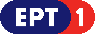 	Πρόγραμμα ΕΡΤ2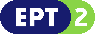 	Πρόγραμμα ΕΡΤ3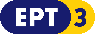 Πρόγραμμα ΕΡΤ Sports